1. C	 TÝDENNÍ PLÁN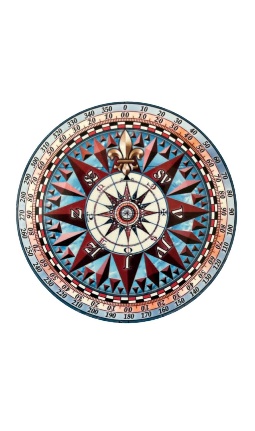 16. - 20. 10. 2023JMÉNO: …………………………………………CO SE BUDEME UČIT?JAK SE MI DAŘÍ?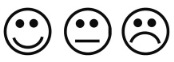 ČTENÍŽivá abeceda str. 33 - 40- Hláska a písmeno P- Sluchová analýza a syntéza- Dělení slov na slabiky- Opakování hlásek A, M, L, E, S a OPoznám písmeno P, přečtu ho i napíšu.Čtu slabiky, slova a krátké věty.Rozlišuji krátké a dlouhé samohlásky.___________________________Procvičuji čtení každý den_______________________PSANÍUvolňovací cviky str. 20 - 22 a číslice 3Umím správně držet tužku a správně při psaní sedět. Umím napsat smyčkyNapíšu číslici 3.MATEMATIKAMatematika str. 26 - 29- počítáme do 6ti- sčítání- krokování- skládání papíru- stavby - evidence do tabulkyPočítám do 6ti.Spojím, zapíšu počet.Sečtu nebo rozdělím počet.Postavím stavbu podle plánu.Zaeviduji  počet do tabulky.PRVOUKAPrvouka str. 16 - 17Podzim v příroděOpakování – ovoce, zelenina, počasí, stromy, zvířata, práce na zahradě.CHOVÁNÍChování ve školeDovedu dodržovat pravidla slušného chování i mimo školu – při divadelním představení.